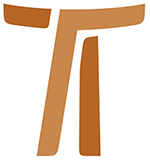 Carta do Ministro GeralJohn Corriveau OFMCapAQUELE EXCESSIVO AMORCARTA CIRCULAR N. 2118 de abril de 2003© Copyright by:Curia Generale dei Frati Minori CappucciniVia Piemonte, 7000187 RomaITALIAtel. +39 06 420 11 710fax. +39 06 48 28 267www.ofmcap.orgUfficio delle Comunicazioni OFMCapinfo@ofmcap.orgRoma, A.D. 2016 CARTA CIRCULAR N. 21
“AQUELE EXCESSIVO AMOR”
UMA REFLEXÃO SOBRE A EXPERIÊNCIA
DO CRUCIFICADO FEITA POR FRANCISCO(PRIMEIRA PARTE)“Que eu sinta no meu coração... aquele excessivo amor do qual tu, Filho de Deus,
estavas inflamado para voluntariamente suportar uma tal paixão por nós pecadores”
( Fior – Terceira consideração dos sacrossantos estigmas)Prot. n. 00391/03A TODOS OS IRMÃOS E IRMÃS DA ORDEM1.1. Em março de 2004 celebraremos o Sétimo Conselho Plenário da Ordem: A nossa vida fraterna em minoridade: “Peregrinos e forasteiros neste mundo, servindo ao Senhor em pobreza e humildade”. A minoridade franciscana brota diretamente da experiência espiritual do Crucificado.“TU ÉS HUMILDADE”2.1. Neste louvor “Tu és humildade” (Louvores a Deus Altíssimo) Francisco estabelece o fundamento teológico da minoridade. Francisco escolheu a humildade como primeira característica de sua fraternidade porque a humildade caracteriza a revelação que Deus faz de si mesmo: “Existindo em condição divina, (Jesus Cristo) não fez do ser igual a Deus uma usurpação, mas ele esvaziou-se a si mesmo, assumindo a condição de escravo e tornando-se igual aos homens” (Fl 2,6-7).Com grande clareza espiritual Francisco viu que a festa da Anunciação não é primeiramente uma festa da Bem-Aventurada Virgem Maria e que a Encarnação não é primeiramente uma festa de Jesus, mas que ambas celebram o humilde amor de Deus nosso Pai: “Esta Palavra do Pai... o altíssimo Pai a enviou do céu, por seu arcanjo São Gabriel, ao seio da Santa Virgem Maria, de cujo seio recebeu a verdadeira carne da nossa humanidade e fragilidade” (4Ct-b 1,4).2.2. O esvaziamento que Deus faz de si mesmo (kenosis) atinge o seu cumprimento na cruz: “Humilhou-se a si mesmo, fazendo-se obediente até a morte, e morte de cruz”  (Fl 2,8).Abraçando a cruz, Jesus se torna espelho do amor do Pai que doa a si mesmo: “Ora a vontade do Pai era que seu bendito Filho glorioso que nos havia dado e o qual por nós nascera, se oferecesse a si mesmo por seu próprio sangue como oferenda de sacrifício sobre o altar da cruz” (4Ct-b 1,11).2.3. Na humildade do Crucificado nós temos a salvação: “Quando injuriado, não retribuía as injúrias; atormentado, não ameaçava... Sobre a cruz, carregou nossos pecados em seu próprio corpo... Por suas feridas fostes curados” (1Pd 2,23-25). Jesus nos justificou com um amor humilde e ao mesmo tempo gratuito.“AQUELE EXCESSIVO AMOR...”3.1. A compaixão foi definida como a consciência espiritual da tragédia pessoal de um outro e a ternura esquecida de si com a qual se relaciona com esse (cf. Carta Circular n. 12, 4.3.1). Sobre a cruz Jesus assume a “tragédia pessoal” dos nossos pecados: “A prova de que Deus nos ama é que Cristo morreu por nós, quando éramos ainda pecadores” (Rm 5,8). Jesus perdoa e não julga: “Pai, perdoa-lhes! Eles não sabem o que fazem!” (Lc 23,34). Eles não sabem com que terno e humilde afeto o Pai os ama. Jesus resiste à tentação de dominar: “Se és o rei dos judeus, salva-te a ti mesmo” (Lc 23,37). O seu amor é ternura que esquece a si mesma: “Ainda hoje estarás comigo no Paraíso” (Lc 23,43); uma ternura que se identifica com o outro: “Mulher, este é o teu filho... esta é a tua mãe!” (Jo 19,26-27). A cruz de Jesus envolve Francisco desde os primeiros momentos da conversão até quando desce do Alverne, ícone do Crucificado. Ele encarnou as palavras de São Paulo: “Quanto a mim, que eu me glorie somente da cruz do Senhor nosso, Jesus Cristo. Por ele, o mundo está crucificado para mim, como eu estou crucificado para o mundo” (Gl 6,14).3.2. Francisco foi transformado pela compaixão do Crucificado. No Alverne rezou: “Que eu sinta no meu coração... aquele excessivo amor do qual tu, Filho de Deus, estavas inflamado para voluntariamente suportar uma tal paixão por nós pecadores” (Fior – Terceira consideração dos sacrossantos estigmas). “Aquele excessivo amor” impulsionou Francisco ao abraço do leproso e mudou para sempre a sua relação com os outros: “E enquanto me retirava deles, justamente o que antes me parecia amargo se me converteu em doçura da alma e do corpo” (Test 1,3). “Aquele excessivo amor” do Crucifixo de São Damião transformou o seu modo de ser: “Entrou para rezar... e... sentiu-se diferente do que tinha entrado... nem ele mesmo conseguiu exprimir a sensação inefável que teve” (2C 6,10). Essas experiências mudaram o coração de Francisco. Falando dos leprosos, Francisco declara: “E o Senhor mesmo me conduziu entre eles (os leprosos) e eu tive misericórdia com eles” (Test 1,2). Celano, referindo-se a São Damião, diz: “Desde essa época, domina-o enorme compaixão pelo Crucificado” (2C 6,10).3.3. O Papa João Paulo II afirma que para entender a mensagem da cruz “a par da pesquisa teológica pode-nos vir uma ajuda relevante também daquele grande patrimônio que é a ’teologia da vida’ dos Santos” (Novo Millenio Ineunte, 27). O Papa nos recorda que o elemento “profético” é essencial para a vida da Igreja. São Paulo nos diz: “Assim, já não sois mais estrangeiros nem migrantes, mas concidadãos dos santos. Sois da família de Deus. Vos fostes integrados no edifício que tem como fundamento os apóstolos e os profetas, e o próprio Jesus Cristo como pedra principal. É nele que toda a construção se ajusta e se eleva para formar um templo santo no Senhor. E vós também sois integrados nesta construção, para vos tornardes morada de Deus pelo Espírito” ( Ef 2,19-22 ).O Papa nos encoraja a olhar a vida de São Francisco e de outros irmãos e irmãs, como Santa Verônica Giuliani e São Pio, como um exemplo encarnado daquilo que os Apóstolos receberam do Senhor e transmitiram aos outros. Na “teologia da vida” de Francisco a força redentora da cruz se revela como compaixão.“O SENHOR REINOU DO MADEIRO”4.1. A humildade da cruz conduz diretamente à exaltação do Crucificado: “Por isso, Deus o exaltou acima de tudo e lhe deu o Nome que está acima de todo nome. Assim, ao nome de Jesus, todo joelho se dobre no céu, na terra e abaixo da terra, e toda língua proclame: ‘Jesus Cristo é o Senhor’ – para a glória de Deus Pai” (Fl 2, 9-11).Nos Atos dos Apóstolos a exaltação de Jesus acontece na ressurreição e na ascensão. No dia de Pentecostes, Pedro proclama ao povo de Jerusalém: “Que todo o povo de Israel reconheça com plena certeza: Deus constituiu Senhor e Cristo a este Jesus que vós crucificastes” (At 2,36). Francisco, como São João, vê a cruz mesma como o momento de exaltação: “Trema ao seu olhar a face da terra; - anunciai entre os povos que (do lenho) reina o Senhor” (Vésperas da Paixão do Senhor). No Crucifixo nós vemos a nossa condição humana transformada através da união com o uno e trino Deus de infinito amor. “Quem me viu, viu o Pai” (Jo 14,9). O Crucifixo revela quem é Deus para nós: amor cheio de compaixão que se doa livremente. “Quem me viu, viu o Pai” (Jo 14,9). Jesus Crucificado revela o quanto é forte a nossa humanidade quando é transformada pelo amor perfeito. A nossa humanidade, regenerada pelo amor-doação, é a imagem de Deus na terra. Tendo sido testemunha da vida que se derrama em amor cheio de compaixão, o centurião exclama: “Na verdade, este homem era Filho de Deus!” (Mc 15,39).4.2. A apresentação da ressurreição no fim do Evangelho de Marcos contém uma mensagem particular para aqueles que abraçam a minoridade. Em Marcos não existem aparições de Jesus, somente um túmulo vazio e algumas mulheres assustadas que fogem! Os que chegam à fé na ressurreição são aqueles que a vêem “a partir de dentro”, de dentro do túmulo, a partir da experiência de Jesus. São esses que verdadeiramente ouvem Jesus quando diz a Pedro: “Tu, segue-me!”. Somente os que estão em harmonia com Jesus no caminho da Cruz, o humilde amor do Pai, só eles são capazes de “ver” o Cristo ressuscitado. Este foi o grande segredo da vida de Francisco, um segredo generosamente revelado aos que o pedem, aos que o buscam. Foi esta a graça que Francisco pediu e obteve em São Damião e no Alverne. Francisco nos convida a fazer o mesmo: “Vede, irmãos, que humildade a de Deus! Derramai ante Ele os vossos corações!” (7Ct 28).4.3. Boaventura vê Francisco, transformado pelo amor cheio de compaixão, como a imagem e o ícone da humanidade redimida. E usa palavras poéticas para descrever esse afeto em Francisco: “O verdadeiro amor de Cristo transformara o amante na própria imagem do amado” (LM 13,5). E serve-se da imagem do Monte Sinai para apresentar a humanidade transformada de Francisco como uma nova revelação de Deus: “Francisco desceu do monte trazendo em si a imagem do Crucificado, não porém esculpida em tábuas de pedra ou de madeira por mão de algum artífice, mas marcada em sua carne pelo dedo de Deus vivo” (LM 13,5).4.4. “Tende entre vós o mesmo sentimento que existe em Cristo Jesus” (Fl 2,5). Introduzindo com essas palavras o seu esplêndido hino cristológico, Paulo indica que “a obediência da cruz” não foi somente a missão de Jesus, mas é aquilo que todos devem cumprir para alcançar a plenitude da vida cristã. Somos chamados a ser vasos de amor cheio de compaixão. Esta e a mensagem da “teologia da vida” de Francisco de Assis. A “efígie do Crucificado” da qual falava Boaventura era algo mais que os sinais que Francisco carregava no seu corpo. Francisco trazia no coração o amor cheio de compaixão do Crucificado: “Crucificado agora com Cristo em sua carne e em seu espírito, ardia Francisco como ele de um amor seráfico por Deus e como ele tinha sede da salvação dos homens... Sentia, além disso, um intenso desejo de voltar aos inícios de sua vida humilde para consagrar-se outra vez ao serviço dos leprosos” (LM 14,1).“SE O GRÃO DE TRIGO QUE CAI NA TERRA...”5.1. No Alverne Francisco rezou: “que eu sinta na alma e no corpo... aquelas dores que tu... suportaste na hora da tua acerbíssima paixão” (Fior – Terceira consideração dos sacrossantos estigmas). Francisco provou esse sofrimento no seu corpo durante os últimos anos de vida. A sua “alma” foi marcada pela cruz desde o início da conversão, quando o amor cheio de compaixão do Crucificado o impulsionou a abraçar a humildade da cruz. “O bem-aventurado Francisco... desde os anos de sua infância foi educado a ser prepotente. Comerciante, até pelos seus 25 anos passou o tempo numa vida vã” (Fontes Franciscanas). Teve que pagar um preço para converter-se da prepotência à humildade, do ser um magnata do comércio a tornar-se humilde servidor dos leprosos. O seu biografo conta que “o demônio... despertou-lhe a lembrança de uma mulher corcunda e de aspecto horroroso que havia em sua cidade. Ameaçava torná-lo semelhante (a ela), se não desistisse de seus propósitos”. E Celano continua dizendo que Francisco “tinha natural aversão pelos leprosos, julgando-os a monstruosidade mais infeliz do mundo” (2C 5,9). Francisco se encontrava exatamente no meio dessas lutas quando rezou diante da cruz de São Damião. Celano diz que no olhar cheio de compaixão do Crucificado, Francisco encontrou a graça de assumir a humildade da cruz: “Podemos julgar piedosamente que os estigmas da paixão desde então lhe foram gravados não no corpo mas no coração” (2C 6,10). Daí que, no encontro diante do Bispo de Assis, a mudança de Francisco disse respeito a algo mais que a sua relação com Pedro de Bernardone. Francisco rompeu definitivamente com toda uma maneira de viver e de ser. Francisco abandonou visível e publicamente a sua posição social. “Se o grão de trigo que cai na terra não morre, ele continua só um grão de trigo; mas se morre, então produz muito fruto” (Jo 12,24). O filho privilegiado de Pedro de Bernardone morreu a fim de que pudesse nascer um homem de paz.“ELE É A NOSSA PAZ...”6.1. A humildade da cruz e o amor apaixonado do Crucificado fizeram de Francisco um homem de paz. Boaventura nos diz que “com harmonia admirável a carne se sujeitava ao espírito e o espírito a Deus”. (LM 5,9). A imagem de Francisco oferecida por Celano é a imagem de uma pessoa emocional e espiritualmente integrada, um símbolo de liberdade interior: “Tinha maneiras simples, era sereno por natureza e de trato amável, muito oportuno quando dava conselhos, sempre fiel a suas obrigações, prudente nos julgamentos... Firme nas resoluções, equilibrado, perseverante e sempre o mesmo. Rápido para perdoar e demorado para se irar, tinha a inteligência pronta, uma memória luminosa, era sutil ao falar, sério em suas opções e sempre simples. Era rigoroso consigo mesmo, paciente com os outros... era diligente e incapaz de ser arrogante” (1C 29,83).6.2. A paz interior de Francisco irradiava-se na criação com uma extraordinária sensibilidade pela beleza: “Numa coisa bela sabia contemplar o Belíssimo e, seguindo os traços impressos nas criaturas, por toda a parte seguia o Dileto. De todas as coisas fazia uma escada para subir até Aquele que é todo encanto” (LM 9,1).No seu Cântico das Criaturas Francisco se fez voz da criação para louvar a bondade e a beleza de Deus.6.3. Para os seus contemporâneos Francisco tornou-se a personificação do que foi dito de Jesus na Carta aos Efésios: “Ele é a nossa paz;... ele destruiu o muro de separação: a inimizade” (Ef 2,14). Descrevendo a pregação de Francisco, Celano diz: “Sua palavra era um fogo ardente que penetrava o íntimo do coração e enchia de admiração todas as inteligências... Em todas as pregações... invocava a paz dizendo: ‘O Senhor vos dê a paz!’. Anunciava-a sempre a homens e mulheres, aos que encontrava e aos que lhe iam ao encontro. Dessa forma, muitos que tinham desprezado a paz, como também a salvação, pela cooperação do Senhor abraçaram a paz de todo o coração, fazendo-se também eles filhos da paz” (1C 10,23).“VOSSOS OLHOS SE ABRIRÃO E VÓS SEREIS COMO DEUS”
(GN 3,5)7.1. “Paz sobre a terra, desejo profundo dos seres humanos de todos os tempos...”. A Carta Encíclica “Pacem in terris”, publicada pelo Beato Papa João XXIII aos 11 de abril de 1963, tocou as mais profundas esperanças e aspirações de uma geração. A “Pacem in terris” delineou aqueles direitos humanos fundamentais, cuja conquista inspirou e transformou o nosso mundo. Ao mesmo tempo a procura autônoma desses direitos foi a tentação do nosso mundo. “Vossos olhos se abrirão e vós sereis como Deus” (Gen 3,5). A tentação da serpente no Gênesis foi assim tão atraente porque era muito próxima à verdade: “E Deus criou o homem à sua imagem, à imagem de Deus ele o criou” (Gn 1,27). A conquista autônoma dos direitos não foi para a humanidade só causa para desejar a paz e de morrer pela paz, mas também, até, de matar pela paz! Quando as pessoas procuram de modo autônomo os próprios direitos econômicos, o ambiente é destruído e os pobres discriminados. Quando se busca a identidade sexual e a expressão sexual de modo autônomo, as relações humanas e a família são massacradas. Quando uma nação persegue os próprios direitos de modo autônomo, temos, como resultado inevitável, a guerra. O ‘eu’ que se coloca como um absoluto não admite nada fora da sua realização. Prepotente e tirânico, rejeita conhecer e aceitar aquele “humilde amor do Pai” que caracteriza a vida de São Francisco.7.2. A perseguição autônoma dos direitos e da identidade cria a prepotência, que é a raiz do pecado em cada um de nós. Promover a si mesmos à custa dos outros é um instinto espontâneo do nosso estado de pecadores. O ‘eu’ prepotente está fechado ao humilde acesso do amor divino. “Francisco... foi educado... a ser prepotente”. Mudem o nome “Francisco” e coloquem o próprio nome no seu lugar. Não soa como algo verdadeiro? O medo de ter que deixar condições vantajosas foi o elemento central da luta de Francisco. Nós, de modo semelhante, temos medo de ter que abandonar as vantagens que nos põe acima dos outros. Também nós fomos educados a sermos prepotentes. O abraço da humildade da cruz é algo do qual temos horror como o teve Francisco: “O demônio... ameaçava torná-lo semelhante (a ela), se não desistisse de seus propósitos” (2C 5,9). Nós identificamos a nossa personalidade com a capacidade de dispor de nós mesmos de modo autônomo e, freqüentemente, a nossa liberdade com o controle e o domínio dos outros. Todavia, a humildade abraçada por Francisco tornou-se, paradoxalmente, o meio através do qual conseguiu expressar a própria personalidade, desenvolvendo o seu potencial humano e a criatividade própria à sua pessoa sem as vantagens do nascimento e do estado social. Este foi o fundamento da sua incrível liberdade interior. E isto, por sua vez, fez com que surgissem nele as atitudes de mente e de coração capazes de fazer nascer uma fraternidade de iguais, entre os quais não existiriam divisões estruturais. “Se o grão de trigo que cai na terra não morre, ele continua só um grão de trigo; mas se morre, então produz muito fruto” (Jo 12,24). A humildade da cruz exigiu de Francisco uma ruptura definitiva com os falsos valores da sua sociedade. E não pede menos de nós.7.3. “O sublime grau da humildade é não somente reconhecer a própria abjeção, mas amá-la” (Frei Pio de Pietrelcina, Epistolário, III). Frei Pio nos foi dado como testemunha de uma humildade que “ama a humilhação que deriva da cruz”. São Francisco recebeu o dom dos estigmas no fim da vida. Os estigmas foram vistos pelos seus contemporâneos como um divino “selo de aprovação” de uma vida vivida em união com o Crucificado. Frei Pio recebeu o dom dos estigmas no início de sua vida franciscana. E carregou os sinais externos dos estigmas por mais de cinqüenta anos. Os estigmas foram motivo de controvérsia e a escola da cruz através da qual Frei Pio aprendeu a humildade e alcançou a santidade.A guerra é o supremo ato da prepotência humana, pelo qual a força física e a morte são usadas para impor a vontade de um povo sobre um outro. É bom notar que Deus imprimiu os sinais externos do Crucificado nesse obscuro e desconhecido frade em 1918, no fim da “guerra feita para eliminar todas as guerras”. É ainda significativo o fato que Frei Pio fundasse os seus grupos de oração na vigília da Segunda Guerra Mundial.Frei Pio morreu em 1968, ano que é identificado com as grandes revoluções sociais da nossa época, uma época caracterizada pelo insistente apelo à auto-realização. Durante todo o período de sua vida como capuchinho e como sacerdote, Frei Pio nunca teve uma posição de autoridade sobre os outros. O único título que teve foi o de confessor; e por três anos foi impedido até do livre exercício deste ministério. Raramente ou nunca pregou, e no entanto as pessoas vinham aos milhares para participar da Eucaristia que ele celebrava na pequena igreja de Santa Maria das Graças. A humildade de Frei Pio levou os peregrinos à experiência que Francisco teve da Eucaristia:“Ó humildade sublime, ó humilde sublimidade! O Senhor do Universo, Deus e Filho de Deus, se humilha a ponto de se esconder, para nosso bem, na modesta aparência do pão” (7Ct 26).Milhares de pessoas abriram seu coração a Frei Pio. O Papa João Paulo II sintetiza o impacto da humildade do santo com as seguintes palavras: “Este humilde frade capuchinho maravilhou o mundo com uma vida dedicada à oração e à escuta de seus irmãos e de suas irmãs”.UMA CULTURA DA PAZ8.1. “A paz não é tanto uma questão de ‘estruturas’, mas de ‘pessoas’. Estruturas e procedimentos de paz... são certamente necessários... Porém não passam de fruto da inteligência e da experiência acumulada ao longo da história mediante ‘inumeráveis gestos de paz’, de homens e de mulheres...” (João Paulo II, “Pela celebração do Dia Mundial da Paz, 1° de janeiro de 2003).O próximo Conselho Plenário tratará da nossa vida fraterna em minoridade. A indicação do Papa nos recorda que a minoridade franciscana exige muito mais que uma reforma das estruturas da Ordem. A minoridade nasceu em Francisco pela sua conversão pessoal à compaixão que ele experimentou no amor do Crucificado e que o tornou capaz de assumir a humildade da cruz. “Gestos de paz nascem da vida de pessoas que cultivam, no próprio íntimo, contínuas atitudes de paz” (João Paulo II, ib.). O Conselho Plenário não diz respeito “essencialmente às estruturas”, mas aos frades que aceitam a mesma conversão. O Papa continua dizendo: “Gestos de paz são possíveis quando as pessoas estimam plenamente a dimensão comunitária da vida” (ib.). Este ano de reflexão sobre a minoridade nos oferece uma oportunidade de graça para meditar individualmente e nos capítulos locais se e quanto estamos mergulhados na “cultura da prepotência” do nosso mundo. “Gestos de paz criam uma cultura de paz” (ib.). Irmãos convertidos pessoalmente da prepotência à compaixão crescerão juntos para fazer de cada uma das nossas fraternidades esparramadas pelo mundo um ponto focal para uma tal cultura de paz.8.2. A análise sociológica não será suficiente por si mesma para levar-nos a uma tal conversão. No meio das suas lutas Francisco foi à igrejinha de São Damião, onde o olhar cheio de compaixão do Crucificado tocou o seu coração e o fez capaz de abraçar a conversão à minoridade. O VII CPO é um convite a cada um de nós a fazermos cada dia o mesmo caminho; ir às tantas capelas e igrejas da nossa Ordem para que também o nosso coração seja transformado pelo olhar cheio de compaixão do Crucificado.8.3. Caros irmãos e irmãs, vocês tiveram a perseverança para ler estas minhas reflexões até este ponto. Agradeço-os pela atenção. Agora gostaria de ter a ousadia de pedir-lhes para lê-las outra vez, prestando particular atenção às palavras do Senhor, de Francisco, de Celano, de Boaventura e de Frei Pio, mais do que aos meus comentários. Desta vez leiam mais com o coração como numa lectio divina: “De modo particular é necessário que a escuta da Palavra se torne um encontro vital, segundo a antiga e sempre válida tradição da lectio divina: esta permite ler o texto bíblico como palavra viva que interpela, orienta, plasma a existência” (Novo Millennio Ineunte, 39). Peço que esta segunda leitura se torne uma experiência do coração que fala ao coração (daquele “cor ad cor loquitur” do santo Cardeal Newman). E eu sinto-me contente de poder desaparecer, de esconder-me à presença do Espírito Santo que nos reúne como “frades menores”. Espero com ânsia o VII CPO e confio a nossa preparação ao santo Frei Pio, humilde modelo de minoridade para nós e para as pessoas do nosso tempo.Fraternalmente,Frei John Corriveau,
Ministro Geral da Ordem.Roma, aos 18 de abril de 2003,
Sexta-feira da Paixão do Senhor.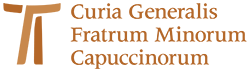 www.ofmcap.org